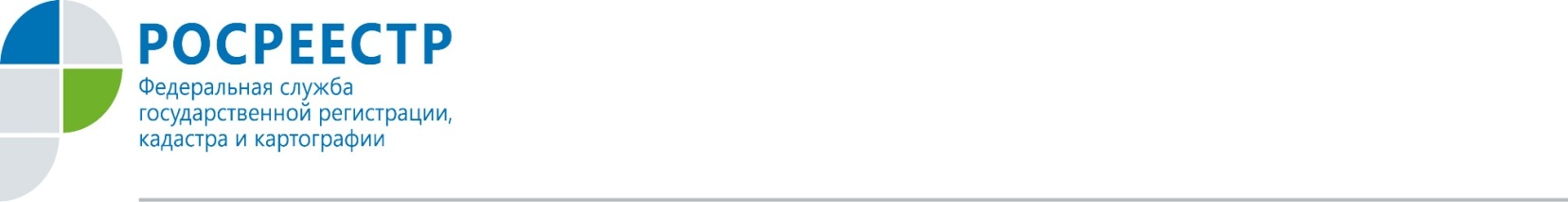 Более тысячи льготных ипотек зарегистрировали орловцы за январь-сентябрь текущего года. - За прошедшие 9 месяцев наибольшее количество «льготных ипотек» зарегистрировано в первом квартале –424  обращения, во втором – 366.Наименьшее число обращенийзафиксировано в третьем квартале – 248,это на 38% меньше аналогичного показателя прошлого года, - прокомментировала Надежда Кацура, руководитель орловского Управления Росреестра.Напомним, программа льготной ипотекиутверждена Правительством РФ для поддержки граждан в период пандемиии продлена до 1 июля 2022 года включительно. С июля 2021 года обновленные условия ипотечной программы стали едины по всей стране, вне зависимости от того, где находится недвижимость: кредит со ставкой до 7% годовых с максимальной суммой в 3 млн. рублей.Всего за весь период действия госпрограмм льготного ипотечного кредитования жители региона зарегистрировали 2 160 ипотек: 1 886  ипотек по сниженной ставке и 274 сельские ипотеки. Пресс-служба УправленияРосреестра по Орловской области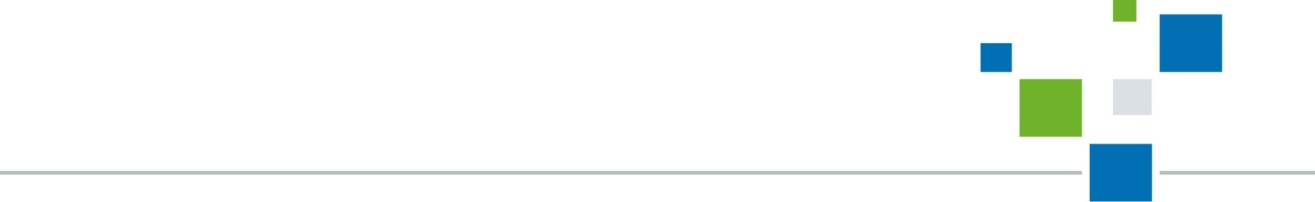 